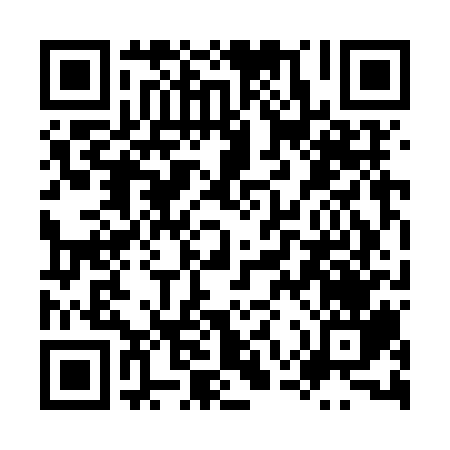 Ramadan times for Allhallows, Kent, UKMon 11 Mar 2024 - Wed 10 Apr 2024High Latitude Method: Angle Based RulePrayer Calculation Method: Islamic Society of North AmericaAsar Calculation Method: HanafiPrayer times provided by https://www.salahtimes.comDateDayFajrSuhurSunriseDhuhrAsrIftarMaghribIsha11Mon4:484:486:2012:074:005:565:567:2812Tue4:464:466:1712:074:025:585:587:2913Wed4:434:436:1512:074:035:595:597:3114Thu4:414:416:1312:064:056:016:017:3315Fri4:394:396:1112:064:066:036:037:3516Sat4:364:366:0812:064:076:046:047:3717Sun4:344:346:0612:064:096:066:067:3918Mon4:314:316:0412:054:106:086:087:4019Tue4:294:296:0112:054:126:106:107:4220Wed4:264:265:5912:054:136:116:117:4421Thu4:244:245:5712:044:146:136:137:4622Fri4:214:215:5512:044:166:156:157:4823Sat4:194:195:5212:044:176:166:167:5024Sun4:164:165:5012:044:186:186:187:5225Mon4:144:145:4812:034:196:206:207:5426Tue4:114:115:4612:034:216:216:217:5627Wed4:094:095:4312:034:226:236:237:5828Thu4:064:065:4112:024:236:256:258:0029Fri4:044:045:3912:024:256:266:268:0230Sat4:014:015:3612:024:266:286:288:0431Sun4:584:586:341:015:277:307:309:061Mon4:564:566:321:015:287:317:319:082Tue4:534:536:301:015:307:337:339:103Wed4:504:506:271:015:317:357:359:124Thu4:484:486:251:005:327:367:369:145Fri4:454:456:231:005:337:387:389:166Sat4:424:426:211:005:347:407:409:187Sun4:404:406:1812:595:357:417:419:208Mon4:374:376:1612:595:377:437:439:239Tue4:344:346:1412:595:387:457:459:2510Wed4:314:316:1212:595:397:467:469:27